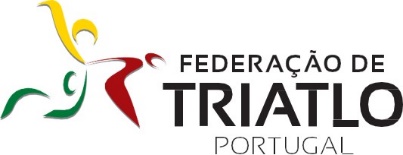 GUIA DAS COMPETIÇÕES 2019REGIÃO ALGARVEEm vermelho - Retirado em 10 Julho de 2019Os novos desafios que se apresentam à nossa modalidade pelo crescimento do nº de atletas e clubes, a maior procura por novas formas de estar no Triatlo, o maior nº de organizadores interessados e a contenção orçamental dos clubes e das famílias, exigem adaptações na calendarização das provas.Em 2019 as alterações a implementar prendem-se com a inclusão dos Cadetes (que continuarão a ter os seus Circuitos e Campeonatos Regionais mas terão também oportunidade de participar nas provas do Circuito Jovem, como já acontece com os outros escalões jovens), com a inclusão de um Circuito para os triatletas adaptados com 3 tipos de deficiência (motora, intelectual e síndrome de Down), com a retirada do título de vencedor do Circuito no escalão de Iniciados e com o não considerar os atletas e clubes de outras regiões nos resultados individuais e coletivos das provas de jovens.Assim, publicamos abaixo as normas das competições regionais para 2019. Composição dos quadros competitivosCircuito Jovem do Algarve - 7 aos 17 anosTítulos em disputa: Vencedor do Circuito Regional por Clubes. Vencedor do Circuito Regional em Juvenis em cada género.Resultados a elaborar nas provas: Benjamins, Infantis, Iniciados, Juvenis e Cadetes em masculinos e femininos da região, e equipas da região no conjunto de ambos os géneros.Em 2019 os Cadetes não contarão para as classificações coletivas;Aos atletas juvenis não será considerada a prova com pior pontuação/ ausência ou desistência.No caso de cancelamento de alguma prova, a mesma poderá não ser substituída por outra, contando assim as que efetivamente se realizam.Pontuações, classificações e critério de desempate:O nº de pontos obtidos por cada atleta contam para a classificação da sua equipa na prova. Aos individuais, não federados e federados de outras regiões não é atribuída pontuação.Nas provas, e também para efeitos de pontuação para o seu circuito regional, aplica-se aos atletas Juvenis a tabela:Em cada prova, para efeitos de pontuação para o circuito regional, aplica-se aos clubes a tabela:No final do Circuito Regional por clubes, a classificação coletiva é apurada segundo o maior nº de pontos obtidos por cada clube no conjunto de todas as provas;Em situação de empate no final em Juvenis e Clubes, o desempate é efetuado de acordo com as seguintes regras e ordem:Pela melhor classificação numa prova;Pela melhor classificação em duas provas;Pelo maior número de melhores resultados;Pela melhor classificação na última prova.Circuito de Triatlo adaptado do Algarve – Todas as idadesTítulos em disputa: Vencedor do Circuito Regional por tipo de deficiência (motora, intelectual e síndrome de Down), e em cada género.Resultados a elaborar nas provas: Classificação geral em masculinos e femininos;Todas as etapas contam para o resultado final da competição. No caso de cancelamento de alguma prova, a mesma poderá não ser substituída por outra, contando assim as que efetivamente se realizam.Pontuações, classificações e critério de desempate:Nas provas, e também para efeitos de pontuação para o seu circuito regional, aplica-se aos atletas de cada tipo de deficiência a tabela:Em situação de empate no final, o desempate é efetuado de acordo com as seguintes regras e ordem:Pela melhor classificação numa prova;Pela melhor classificação em duas provas;Pelo maior número de melhores resultados;Pela melhor classificação na última prova.Provas de promoção - 7 aos 17 anosCampeonato de Duatlo do Algarve - 16 e mais anosCampeonato de Triatlo Sprint do Algarve - 16 e mais anosCampeonato de Aquatlo do Algarve - 16 e mais anosCampeonato de Triatlo Standard do Algarve - 16 e mais anosAbertos a não federados, federados de outras regiões e de outros Países.Títulos em disputa: Campeão do Algarve Absoluto em cada género, por Clubes em cada género, por escalões Cadetes, Juniores e por grupos de idade, em cada género.Resultados a elaborar na prova:Não federados e federados de fora da região: Geral masculinos, geral femininos e estafetas;Federados da região Algarve: Geral masculinos, geral femininos, por escalões de Cadetes, Juniores e por grupos de idade, em cada género, geral equipas masculinas e femininas.Equipas: Soma dos tempos dos 3 melhores atletas por género.Prémios na prova:Não federados e federados de fora da região: 3 primeiros masculinos e femininos na geral. Equipas de estafetas. Federados da região Algarve: 3 primeiros masculinos e femininos na geral e em cada escalão e grupo de idade. 3 primeiras equipas masculinas e femininas. Prémios a cargo do organizador e a entregar no dia da prova;Circuitos RegionaisCircuito de Estrada do Algarve – 16 e mais anos1. Títulos em disputa: Vencedor do Circuito Regional por Clubes por género;Vencedor do Circuito Regional Absoluto por género. Vencedores por escalões Cadetes, Juniores e por grupos de idade, em cada género.2. Resultados a elaborar nas provas e prémios:Geral masculino, geral feminino. Por escalões Cadetes, Juniores e por grupos de idade, em cada género. Geral por equipas masculinas e femininas e por equipas em estafetas.A Classificação por equipas é feita pela soma dos tempos dos 3 melhores atletas.Prémios para os pódios de todas as classificações.Possibilidade de agrupar escalões ou grupos de idade.3. Prémios Finais do Circuito Regional: Geral masculino;Geral feminino;Geral equipas masculinas e femininas; Por escalões Cadetes, Juniores e por grupos de idade, em cada género. 4. Pontuações:Por prova e para efeitos de pontuação individual para o Circuito Regional, aplica-se a Tabela I do Artigo 45 do Regulamento Geral de Competições.Por prova e para efeitos de pontuação coletiva para o Circuito Regional, aplica-se a Tabela III do Artigo 45 do Regulamento Geral de Competições.5. Classificações:Para a Classificação Final Individual contam os 4 melhores resultados. Para a Classificação por Equipas contam todas as provas.6. Critérios de desempate:Em situação de empate no final, o desempate é efetuado de acordo com as seguintes regras e ordem:Pela melhor classificação numa prova;Pela melhor classificação em duas provas;Pelo maior número de melhores resultados;Pela melhor classificação na última prova.Circuito de Cross do Algarve – 16 e mais anos1. Títulos em disputa: Vencedor do Circuito Regional por Clubes por género;Vencedor do Circuito Regional Absoluto por género. Vencedores por escalões Cadetes, Juniores e por grupos de idade, em cada género.2. Resultados a elaborar nas provas e prémios:Geral masculino, geral feminino. Por escalões Cadetes, Juniores e por grupos de idade, em cada género. Geral por equipas masculinas e femininas e por equipas em estafetas.A Classificação por equipas é feita pela soma dos tempos dos 3 melhores atletas.Prémios para os pódios de todas as classificações.Possibilidade de grupar escalões ou grupos de idade.3. Prémios Finais do Circuito Regional: Geral masculino;Geral feminino;Geral por equipas masculinas e femininas; Por escalões Cadetes, Juniores e por grupos de idade, em cada género. 4. Pontuações:Por prova e para efeitos de pontuação individual para o Circuito Regional, aplica-se a Tabela I do Artigo 45 do Regulamento Geral de Competições.Por prova e para efeitos de pontuação coletiva para o Circuito Regional, aplica-se a Tabela III do Artigo 45 do Regulamento Geral de Competições.5. Classificações:Para a Classificação Final Individual contam os 3 melhores resultados. Para a Classificação por Equipas contam todas as provas.6. Critérios de desempate:Em situação de empate no final, o desempate é efetuado de acordo com as seguintes regras e ordem:Pela melhor classificação numa prova;Pela melhor classificação em duas provas;Pelo maior número de melhores resultados;Pela melhor classificação na última prova.FIM DO GUIAAnexos:Tabela I (Para aplicação nas classificações individuais dos Circuitos Regionais de 16+):Tabela III (Para aplicação nas classificações por Equipas dos Circuitos Regionais):Mais informação no Guia dos Circuitos regionais Jovens em http://www.federacao-triatlo.pt/ftp2015/competicoes/calendarios-regionais-2019/DATAETAPADESIGNAÇÃOLOCALORGANIZADORSábado, 16 de Fevereiro 1II Aquatlo segmentado de S. Brás de AlportelPiscina Municipal de S. BrásBike Clube de S. BrásSábado, 2 de Março2I Aquatlo Jovem de AlvorPiscinas de AlvorO2 PortimãoSábado, 30 de Março3III Aquatlo Jovem de LagosPiscinas de LagosCCDTCML LagosSábado, 6 de Abril4III Triatlo Lusitano CentenárioVila Real de Santo AntónioLusitano FCSábado, 25 de Maio5II Aquatlo da PortinadoPiscinas de PortimãoAssociação de Natação de PortimãoSábado, 15 de Junho6I Duatlo Jovem de PortimãoAlvorO2 PortimãoClassificaçãoPontosClassificaçãoPontosClassificaçãoPontosClassificaçãoPontos1º10026º7551º5076º252º9927º7452º4977º243º9828º7353º4878º234º9729º7254º4779º225º9630º7155º4680º216º9531º7056º4581º207º9432º6957º4482º198º9333º6858º4383º189º9234º6759º4284º1710º9135º6660º4185º1611º9036º6561º4086º1512º8937º6462º3987º1413º8838º6363º3888º1314º8739º6264º3789º1215º8640º6165º3690º1116º8541º6066º3591º1017º8442º5967º3492º918º8343º5868º3393º819º8244º5769º3294º720º8145º5670º3195º621º8046º5571º3096º522º7947º5472º2997º423º7848º5373º2898º324º7749º5274º2799º225º7650º5175º26100º e restantes1ClassificaçãoPontosClassificaçãoPontosClassificaçãoPontosClassificaçãoPontos1º2106º15011º10016º502º1907º14012º9017º403º1808º13013º8018º304º1709º12014º7019º205º16010º11015º6020º e seguintes10DATAETAPADESIGNAÇÃOLOCALORGANIZADORSábado, 16 de Fevereiro 1II Aquatlo segmentado de S. Brás de AlportelPiscina Municipal de S. BrásBike Clube de S. BrásSábado, 2 de Março2I Triatlo Aquatlo Jovem de AlvorPiscinas de AlvorO2 PortimãoSábado, 30 de Março3III Aquatlo Jovem de LagosPiscinas de LagosCCDTCML LagosSábado, 6 de Abril4III Triatlo Lusitano CentenárioVila Real de Santo AntónioLusitano FCSábado, 25 de Maio5II Aquatlo da PortinadoPiscinas de PortimãoAssociação de Natação de PortimãoSábado, 15 de Junho6I Duatlo Jovem de PortimãoAlvorO2 PortimãoClassificaçãoPontosClassificaçãoPontosClassificaçãoPontosClassificaçãoPontos1º10026º7551º5076º252º9927º7452º4977º243º9828º7353º4878º234º9729º7254º4779º225º9630º7155º4680º216º9531º7056º4581º207º9432º6957º4482º198º9333º6858º4383º189º9234º6759º4284º1710º9135º6660º4185º1611º9036º6561º4086º1512º8937º6462º3987º1413º8838º6363º3888º1314º8739º6264º3789º1215º8640º6165º3690º1116º8541º6066º3591º1017º8442º5967º3492º918º8343º5868º3393º819º8244º5769º3294º720º8145º5670º3195º621º8046º5571º3096º522º7947º5472º2997º423º7848º5373º2898º324º7749º5274º2799º225º7650º5175º26100º e restantes1DATAETAPADESIGNAÇÃOLOCALORGANIZADORDomingo, 28 de Julho1II Duatlo Cross Centro Ciclismo de PortimãoConcelho de PortimãoCentro de Ciclismo de PortimãoSábado, 28 de Setembro 2III Duatlo Cross Município de S. BrásS. Brás de Alportel Bike Clube de S. BrásDATADESIGNAÇÃOLOCALDISTÂNCIAORGANIZADORQuinta-feira, 25 de AbrilIV Duatlo de FerreirasFerreiras5/18/2,5FC FerreirasDATADESIGNAÇÃOLOCAL            DISTÂNCIAORGANIZADORDomingo, 19 de MaioV Triatlo de AlbufeiraPraia da Galé50/20/5FC FerreirasDATADESIGNAÇÃOLOCALDISTÂNCIAORGANIZADORDomingo, 8 de SetembroII Aquatlo do AlvorAlvor750/5O2 PortimãoDATADESIGNAÇÃOLOCALDISTÂNCIAORGANIZADORDomingo, 20 de OutubroII Triatlo de Altura Altura1500/40/10Leões do SulDATAETAPADESIGNAÇÃOLOCALDISTÂNCIASORGANIZADORDomingo, 14 de Abril1II Triatlo “Valter Pais”Alvor750/20/5O2 PortimãoQuinta-feira, 25 de Abril2IV Duatlo de FerreirasFerreiras5/18/2,5FC FerreirasDomingo, 19 de Maio3V Triatlo de AlbufeiraPraia da Galé750/20/5FC FerreirasDomingo, 30 de Junho4IV Triatlo Lusitano CentenárioVRSAntónio750/20/5Lusitano FCDomingo, 8 de Setembro5II Aquatlo do AlvorAlvor750/5O2 PortimãoDomingo, 20 de Outubro6II Triatlo de AlturaAltura1500/40/10Leões do Sul FCDATAETAPADESIGNAÇÃOLOCALDISTÂNCIAS ORGANIZADORDomingo, 9 de Junho1I Triatlo Cross de TaviraTavira750/18/5Vela de TaviraDomingo, 7 de Julho2I Duatlo Cross de Barão S JoãoBarão S. João 5/16/2,5Centro Cultural Barão S. JoãoDomingo, 28 de Julho3II Duatlo Cross do Centro de Ciclismo de PortimãoConcelho de Portimão5/18/2,5Centro de Ciclismo de PortimãoDomingo, 29 de Setembro4III Duatlo Cross de S. Brás de AlportelS. Brás de Alportel5/18/2,5Bike Clube de S. BrásDomingo, 1 de Dezembro5II Duatlo Cross BTT Baixo Guadiana Azinhal, Castro Marim5/18/2,5 Associação BTT Baixo GuadianaClassPontosClassPontosClassPontosClassPontos1º15026º7551º5076º252º14027º7452º4977º243º13028º7353º4878º234º12529º7254º4779º225º12030º7155º4680º216º11531º7056º4581º207º11032º6957º4482º198º10833º6858º4383º189º10634º6759º4284º1710º10435º6660º4185º1611º10236º6561º4086º1512º10037º6462º3987º1413º9838º6363º3888º1314º9639º6264º3789º1215º9440º6165º3690º1116º9241º6066º3591º1017º9042º5967º3492º918º8843º5868º3393º819º8644º5769º3294º720º8445º5670º3195º621º8246º5571º3096º522º8047º5472º2997º423º7848º5373º2898º324º7749º5274º2799º225º7650º5175º26100º e seguintes1ClassPontosClassPontos1º21011º1002º19012º903º18013º804º17014º705º16015º606º15016º507º14017º408º13018º309º12019º2010º11020º e seguintes10